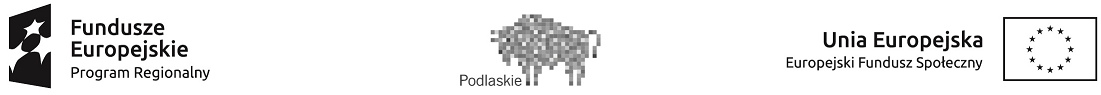 Załącznik nr 1                                 		FORMULARZ REKRUTACYJNYkandydata/kandydatki  do uczestnictwa w projekcieRODZINA – INWESTYCJA W PRZYSZŁOŚĆProjekt współfinansowany ze środków Unii Europejskiej w ramach Regionalnego Programu Operacyjnego Województwa Podlaskiego na lata 2014-2020W związku  z tym, że jestem zainteresowany  udziałem  projekcie „Rodzina – inwestycja w przyszłość” oświadczam , że:Zostałam/em poinformowana/y o planowych działaniach w Projekcie oraz jego współfinansowaniu  ze środków Unii Europejskiej w ramach EFS, w ramach Regionalnego Programu Operacyjnego Województwa Podlaskiego na lata 2014-2020. Zapoznałem się z postanowieniami Regulaminu rekrutacji i uczestnictwa w Projekcie i je akceptuje.Wyrażam zgodę na gromadzenie i przetwarzanie moich danych osobowych zawartych w niniejszym formularzu zgodnie z Ustawą z dnia 29 sierpnia 1997r. o ochronie danych osobowych (Dz .U z 2016 poz. 922 z poz. zm.) do celów związanych z przeprowadzeniem procesu rekrutacji, realizacji projektu praz w przyszłości, pod warunkiem, że nie zostanie zmieniony cel przetwarzania.Oświadczam, że nie korzystam i nie będę korzystał/az tego samego typu wsparcia w innych działaniach i Priorytetach Regionalnego Programu Operacyjnego Województwa Podlaskiego na lata  2014- 2020  w okresie  udziału w projekcie pt.: „Rodzina – inwestycja  przyszłość”.W związku z przystąpieniem do Projektu:1. Zgodnie z zapisami Ustawy o prawie autorskim i prawach pokrewnych z dnia 4 lutego 1994 roku (Dz. U. z 2006 r., Nr 90, poz. 631 z późn. zm.), wyrażam zgodę na nieodpłatne utrwalenie, wykorzystanie i powielanie zdjęć oraz nagrań video wykonanych podczas  projektu pt. „Rodzina  - inwestycja w przyszłość” bez konieczności każdorazowego ich zatwierdzania, wyłącznie w celu realizacji ww. projektu. 2. Oświadczam, że wyrażenie zgody jest równoznaczne z wykorzystaniem zdjęć i nagrań z moim wizerunkiem w materiałach promocyjnych i umieszczeniem ich na stronie internetowej PCPR   www.pcprbielskpodlaski.pl ………………………………….                           	            ………….……………………………………………           podpis kandydata					podpis rodzica zastępczego/opiekuna prawnego						w przypadku kandydata niepełnoletniego)……………………………………..          Miejscowość i dataDane UczestnikaDane UczestnikaDane UczestnikaDane UczestnikaImię NazwiskoPESELPłećKobietaPłećMężczyznaStan cywilny wolny/wolnaStan cywilny mężatka/żonatyStan cywilny rozwódka/rozwodnikStan cywilny wdowa/wdowiecWykształcenie (należy zaznaczyć x właściwy poziom ISCED )ISCED 5-8  WyższeISCED 5-8  WyższeWykształcenie (należy zaznaczyć x właściwy poziom ISCED )ISCED 4  PolicealneISCED 4  PolicealneWykształcenie (należy zaznaczyć x właściwy poziom ISCED )ISCED 3  Ponadgminazjalne(liceum, technikum, szkoła  zawodowa)ISCED 3  Ponadgminazjalne(liceum, technikum, szkoła  zawodowa)Wykształcenie (należy zaznaczyć x właściwy poziom ISCED )ISCED 2  GimnazjalneISCED 2  GimnazjalneWykształcenie (należy zaznaczyć x właściwy poziom ISCED )ISCED 1  PodstawoweISCED 1  PodstawoweWykształcenie (należy zaznaczyć x właściwy poziom ISCED )ISCED 0  Niższe niż podstawoweISCED 0  Niższe niż podstawoweDane kontaktowe uczestnika Dane kontaktowe uczestnika Dane kontaktowe uczestnika Dane kontaktowe uczestnika Dane kontaktowe uczestnika Dane kontaktowe uczestnika Dane kontaktowe uczestnika Kraj PolskaPolskaPolskaPolskaPolskaPolskaWojewództwoPodlaskiePodlaskiePodlaskiePodlaskiePodlaskiePodlaskiePowiatBielsk PodlaskiBielsk PodlaskiBielsk PodlaskiBielsk PodlaskiBielsk PodlaskiBielsk PodlaskiGminaMiejscowośćUlicaNr budynkuNr lokaluKod pocztowyTelefon kontaktowyAdres e-mailStatus uczestnika na rynku pracy w chwili przystąpienia do projektuStatus uczestnika na rynku pracy w chwili przystąpienia do projektuStatus uczestnika na rynku pracy w chwili przystąpienia do projektuStatus uczestnika na rynku pracy w chwili przystąpienia do projektuStatus uczestnika na rynku pracy w chwili przystąpienia do projektuStatus uczestnika na rynku pracy w chwili przystąpienia do projektuStatus uczestnika na rynku pracy w chwili przystąpienia do projektuBezrobotny zarejestrowany w PUPOsoba zaznaczająca powyższy status musi dostarczać zaświadczenie z urzędu pracy lub raport z SEPIBezrobotny zarejestrowany w PUPOsoba zaznaczająca powyższy status musi dostarczać zaświadczenie z urzędu pracy lub raport z SEPITAKNIEBezrobotny niezarejestrowany w PUPOsoby pozostające bez pracy, gotowe do podjęcia pracy i aktywnie poszukujące zatrudnienia, które nie są zarejestrowane w ewidencji urzędów pracyBezrobotny niezarejestrowany w PUPOsoby pozostające bez pracy, gotowe do podjęcia pracy i aktywnie poszukujące zatrudnienia, które nie są zarejestrowane w ewidencji urzędów pracyTAKNIE W tym długotrwale bezrobotny Definicja pojęcia  „długotrwale bezrobotny” różni się w zależności od wieku:- Młodzież  (  25 lat )  - osoby bezrobotne nieprzerwanie przez okres ponad 6 miesięcy ( 6 miesięcy Dorośli ( 25 lat lub więcej ) – osoby bezrobotne nieprzerwanie przez okres ponad 12 miesięcy ( 12 miesięcy ). Status na rynku pracy, jest określany w dniu rozpoczęcia uczestnictwa w projekcie .W tym długotrwale bezrobotny Definicja pojęcia  „długotrwale bezrobotny” różni się w zależności od wieku:- Młodzież  (  25 lat )  - osoby bezrobotne nieprzerwanie przez okres ponad 6 miesięcy ( 6 miesięcy Dorośli ( 25 lat lub więcej ) – osoby bezrobotne nieprzerwanie przez okres ponad 12 miesięcy ( 12 miesięcy ). Status na rynku pracy, jest określany w dniu rozpoczęcia uczestnictwa w projekcie .TAKNIEBierny zawodowo Bierni  zawodowo to osoby, które w danej chwili nie tworzą zasobów siły roboczej 9 tzn. nie pracują i nie są bezrobotne ). Osoby będące na urlopie wychowawczym ( rozumianym jako nieobecność  w pracy, spowodowana opieką nad dzieckiem w okresie, który nie mieści się  w ramach urlopu macierzyńskiego lub urlopu rodzicielskiego), uznawane są za bierne zawodowo, chyba że są zarejestrowane już jako bezrobotne (wówczas status bezrobotnego ma pierwszeństwo). Bierny zawodowo Bierni  zawodowo to osoby, które w danej chwili nie tworzą zasobów siły roboczej 9 tzn. nie pracują i nie są bezrobotne ). Osoby będące na urlopie wychowawczym ( rozumianym jako nieobecność  w pracy, spowodowana opieką nad dzieckiem w okresie, który nie mieści się  w ramach urlopu macierzyńskiego lub urlopu rodzicielskiego), uznawane są za bierne zawodowo, chyba że są zarejestrowane już jako bezrobotne (wówczas status bezrobotnego ma pierwszeństwo). TAKNIE  W tym osoba ucząca się  W tym osoba ucząca się TAKNIE W tym osoba nieuczestnicząca w szkoleniu lub kształceniu W tym osoba nieuczestnicząca w szkoleniu lub kształceniu TAKNIE Osoba pracująca (niezależnie od rodzaju umowy) Studenci studiów stacjonarnych uznawani są za osoby bierne zawodowo. Studenci, którzy są zatrudnieni ( również na część etatu), powinni być wskazywani przez osobne jako osoby pracujące. Osoba pracująca (niezależnie od rodzaju umowy) Studenci studiów stacjonarnych uznawani są za osoby bierne zawodowo. Studenci, którzy są zatrudnieni ( również na część etatu), powinni być wskazywani przez osobne jako osoby pracujące. TAKNIE Osoba pracująca w administracji rządowej Osoba pracująca w administracji rządowej Osoba pracująca w administracji samorządowej Osoba pracująca w administracji samorządowej Inne Inne Osoba pracująca w MMŚPOsoba pracująca w MMŚPOsoba pracująca w organizacji pozarządowej Osoba pracująca w organizacji pozarządowej Osoba prowadząca działalność na własny rachunek Osoba prowadząca działalność na własny rachunek Osoba pracująca w dużym przedsiębiorstwie Osoba pracująca w dużym przedsiębiorstwie Zatrudniony w:Zatrudniony w:Zatrudniony w:Zatrudniony w:Zatrudniony w:Zatrudniony w:Zatrudniony w:Wykonywany zawód:Wykonywany zawód:Wykonywany zawód:Wykonywany zawód:Wykonywany zawód:Wykonywany zawód:Wykonywany zawód:Nauczyciel kształcenia zawodowegoNauczyciel kształcenia zawodowegoNauczyciel kształcenia zawodowegoNauczyciel kształcenia zawodowegoNauczyciel kształcenia ogólnegoNauczyciel kształcenia ogólnegoNauczyciel kształcenia ogólnegoNauczyciel kształcenia ogólnegoNauczyciel wychowania przedszkolnegoNauczyciel wychowania przedszkolnegoNauczyciel wychowania przedszkolnegoNauczyciel wychowania przedszkolnegoPracownik instytucji szkolnictwa wyższegoPracownik instytucji szkolnictwa wyższegoPracownik instytucji szkolnictwa wyższegoPracownik instytucji szkolnictwa wyższegoPracownik instytucji rynku pracyPracownik instytucji rynku pracyPracownik instytucji rynku pracyPracownik instytucji rynku pracyPracownik instytucji systemu ochrony zdrowiaPracownik instytucji systemu ochrony zdrowiaPracownik instytucji systemu ochrony zdrowiaPracownik instytucji systemu ochrony zdrowiaRolnikRolnikRolnikRolnikKluczowy pracownik instytucji pomocy i integracji społecznejKluczowy pracownik instytucji pomocy i integracji społecznejKluczowy pracownik instytucji pomocy i integracji społecznejKluczowy pracownik instytucji pomocy i integracji społecznejPracownik instytucji systemu wspierania rodziny i pieczy zastępczejPracownik instytucji systemu wspierania rodziny i pieczy zastępczejPracownik instytucji systemu wspierania rodziny i pieczy zastępczejPracownik instytucji systemu wspierania rodziny i pieczy zastępczejPracownik ośrodka wsparcia ekonomii społecznejPracownik ośrodka wsparcia ekonomii społecznejPracownik ośrodka wsparcia ekonomii społecznejPracownik ośrodka wsparcia ekonomii społecznejPracownik poradni psychologiczno- pedagogicznejPracownik poradni psychologiczno- pedagogicznejPracownik poradni psychologiczno- pedagogicznejPracownik poradni psychologiczno- pedagogicznejInstruktor praktycznej nauki zawoduInstruktor praktycznej nauki zawoduInstruktor praktycznej nauki zawoduInstruktor praktycznej nauki zawoduinnyinnyinnyinny                             Status uczestnika projektu w chwili przystąpienia do projektu (odmowa, udzielania  informacji w przypadku danych wrażliwych nie skutkuje odmową udzielania wsparcia, jeżeli projekt nie jest kierowany do danej grupy docelowej)                             Status uczestnika projektu w chwili przystąpienia do projektu (odmowa, udzielania  informacji w przypadku danych wrażliwych nie skutkuje odmową udzielania wsparcia, jeżeli projekt nie jest kierowany do danej grupy docelowej)                             Status uczestnika projektu w chwili przystąpienia do projektu (odmowa, udzielania  informacji w przypadku danych wrażliwych nie skutkuje odmową udzielania wsparcia, jeżeli projekt nie jest kierowany do danej grupy docelowej)                             Status uczestnika projektu w chwili przystąpienia do projektu (odmowa, udzielania  informacji w przypadku danych wrażliwych nie skutkuje odmową udzielania wsparcia, jeżeli projekt nie jest kierowany do danej grupy docelowej)                             Status uczestnika projektu w chwili przystąpienia do projektu (odmowa, udzielania  informacji w przypadku danych wrażliwych nie skutkuje odmową udzielania wsparcia, jeżeli projekt nie jest kierowany do danej grupy docelowej)                             Status uczestnika projektu w chwili przystąpienia do projektu (odmowa, udzielania  informacji w przypadku danych wrażliwych nie skutkuje odmową udzielania wsparcia, jeżeli projekt nie jest kierowany do danej grupy docelowej)                             Status uczestnika projektu w chwili przystąpienia do projektu (odmowa, udzielania  informacji w przypadku danych wrażliwych nie skutkuje odmową udzielania wsparcia, jeżeli projekt nie jest kierowany do danej grupy docelowej)                             Status uczestnika projektu w chwili przystąpienia do projektu (odmowa, udzielania  informacji w przypadku danych wrażliwych nie skutkuje odmową udzielania wsparcia, jeżeli projekt nie jest kierowany do danej grupy docelowej)                             Status uczestnika projektu w chwili przystąpienia do projektu (odmowa, udzielania  informacji w przypadku danych wrażliwych nie skutkuje odmową udzielania wsparcia, jeżeli projekt nie jest kierowany do danej grupy docelowej)                             Status uczestnika projektu w chwili przystąpienia do projektu (odmowa, udzielania  informacji w przypadku danych wrażliwych nie skutkuje odmową udzielania wsparcia, jeżeli projekt nie jest kierowany do danej grupy docelowej)                             Status uczestnika projektu w chwili przystąpienia do projektu (odmowa, udzielania  informacji w przypadku danych wrażliwych nie skutkuje odmową udzielania wsparcia, jeżeli projekt nie jest kierowany do danej grupy docelowej)                             Status uczestnika projektu w chwili przystąpienia do projektu (odmowa, udzielania  informacji w przypadku danych wrażliwych nie skutkuje odmową udzielania wsparcia, jeżeli projekt nie jest kierowany do danej grupy docelowej)                             Status uczestnika projektu w chwili przystąpienia do projektu (odmowa, udzielania  informacji w przypadku danych wrażliwych nie skutkuje odmową udzielania wsparcia, jeżeli projekt nie jest kierowany do danej grupy docelowej)                             Status uczestnika projektu w chwili przystąpienia do projektu (odmowa, udzielania  informacji w przypadku danych wrażliwych nie skutkuje odmową udzielania wsparcia, jeżeli projekt nie jest kierowany do danej grupy docelowej)                             Status uczestnika projektu w chwili przystąpienia do projektu (odmowa, udzielania  informacji w przypadku danych wrażliwych nie skutkuje odmową udzielania wsparcia, jeżeli projekt nie jest kierowany do danej grupy docelowej)                             Status uczestnika projektu w chwili przystąpienia do projektu (odmowa, udzielania  informacji w przypadku danych wrażliwych nie skutkuje odmową udzielania wsparcia, jeżeli projekt nie jest kierowany do danej grupy docelowej)                             Status uczestnika projektu w chwili przystąpienia do projektu (odmowa, udzielania  informacji w przypadku danych wrażliwych nie skutkuje odmową udzielania wsparcia, jeżeli projekt nie jest kierowany do danej grupy docelowej)                             Status uczestnika projektu w chwili przystąpienia do projektu (odmowa, udzielania  informacji w przypadku danych wrażliwych nie skutkuje odmową udzielania wsparcia, jeżeli projekt nie jest kierowany do danej grupy docelowej)Osoba, należąca do mniejszości narodowej lub etniczne, migrant, osoba obcego pochodzenia Cudzoziemcy na stałe mieszkający w danym państwie, obywatele obcego pochodzenia lub obywatele należący do mniejszości. Zgodnie z prawem krajowym mniejszości narodowe to mniejszość białoruska, czeska, litewska, niemiecka, ormiańska, rosyjska, słowacka, ukraińska, żydowska. Mniejszości etniczne: karaimska, łemkowska, romska, tatarska. Osoby obcego pochodzenia to cudzoziemcy – każda osoba, która nie posiada polskiego obywatelstwa bez względu na fakt posiadania lub nie obywatelstwa krajów lub osoba, której co najmniej jeden z rodziców urodził się poza terenem Polski.  Osoba, należąca do mniejszości narodowej lub etniczne, migrant, osoba obcego pochodzenia Cudzoziemcy na stałe mieszkający w danym państwie, obywatele obcego pochodzenia lub obywatele należący do mniejszości. Zgodnie z prawem krajowym mniejszości narodowe to mniejszość białoruska, czeska, litewska, niemiecka, ormiańska, rosyjska, słowacka, ukraińska, żydowska. Mniejszości etniczne: karaimska, łemkowska, romska, tatarska. Osoby obcego pochodzenia to cudzoziemcy – każda osoba, która nie posiada polskiego obywatelstwa bez względu na fakt posiadania lub nie obywatelstwa krajów lub osoba, której co najmniej jeden z rodziców urodził się poza terenem Polski.  Osoba, należąca do mniejszości narodowej lub etniczne, migrant, osoba obcego pochodzenia Cudzoziemcy na stałe mieszkający w danym państwie, obywatele obcego pochodzenia lub obywatele należący do mniejszości. Zgodnie z prawem krajowym mniejszości narodowe to mniejszość białoruska, czeska, litewska, niemiecka, ormiańska, rosyjska, słowacka, ukraińska, żydowska. Mniejszości etniczne: karaimska, łemkowska, romska, tatarska. Osoby obcego pochodzenia to cudzoziemcy – każda osoba, która nie posiada polskiego obywatelstwa bez względu na fakt posiadania lub nie obywatelstwa krajów lub osoba, której co najmniej jeden z rodziców urodził się poza terenem Polski.  Osoba, należąca do mniejszości narodowej lub etniczne, migrant, osoba obcego pochodzenia Cudzoziemcy na stałe mieszkający w danym państwie, obywatele obcego pochodzenia lub obywatele należący do mniejszości. Zgodnie z prawem krajowym mniejszości narodowe to mniejszość białoruska, czeska, litewska, niemiecka, ormiańska, rosyjska, słowacka, ukraińska, żydowska. Mniejszości etniczne: karaimska, łemkowska, romska, tatarska. Osoby obcego pochodzenia to cudzoziemcy – każda osoba, która nie posiada polskiego obywatelstwa bez względu na fakt posiadania lub nie obywatelstwa krajów lub osoba, której co najmniej jeden z rodziców urodził się poza terenem Polski.  Osoba, należąca do mniejszości narodowej lub etniczne, migrant, osoba obcego pochodzenia Cudzoziemcy na stałe mieszkający w danym państwie, obywatele obcego pochodzenia lub obywatele należący do mniejszości. Zgodnie z prawem krajowym mniejszości narodowe to mniejszość białoruska, czeska, litewska, niemiecka, ormiańska, rosyjska, słowacka, ukraińska, żydowska. Mniejszości etniczne: karaimska, łemkowska, romska, tatarska. Osoby obcego pochodzenia to cudzoziemcy – każda osoba, która nie posiada polskiego obywatelstwa bez względu na fakt posiadania lub nie obywatelstwa krajów lub osoba, której co najmniej jeden z rodziców urodził się poza terenem Polski.  Osoba, należąca do mniejszości narodowej lub etniczne, migrant, osoba obcego pochodzenia Cudzoziemcy na stałe mieszkający w danym państwie, obywatele obcego pochodzenia lub obywatele należący do mniejszości. Zgodnie z prawem krajowym mniejszości narodowe to mniejszość białoruska, czeska, litewska, niemiecka, ormiańska, rosyjska, słowacka, ukraińska, żydowska. Mniejszości etniczne: karaimska, łemkowska, romska, tatarska. Osoby obcego pochodzenia to cudzoziemcy – każda osoba, która nie posiada polskiego obywatelstwa bez względu na fakt posiadania lub nie obywatelstwa krajów lub osoba, której co najmniej jeden z rodziców urodził się poza terenem Polski.  Osoba, należąca do mniejszości narodowej lub etniczne, migrant, osoba obcego pochodzenia Cudzoziemcy na stałe mieszkający w danym państwie, obywatele obcego pochodzenia lub obywatele należący do mniejszości. Zgodnie z prawem krajowym mniejszości narodowe to mniejszość białoruska, czeska, litewska, niemiecka, ormiańska, rosyjska, słowacka, ukraińska, żydowska. Mniejszości etniczne: karaimska, łemkowska, romska, tatarska. Osoby obcego pochodzenia to cudzoziemcy – każda osoba, która nie posiada polskiego obywatelstwa bez względu na fakt posiadania lub nie obywatelstwa krajów lub osoba, której co najmniej jeden z rodziców urodził się poza terenem Polski.  Osoba, należąca do mniejszości narodowej lub etniczne, migrant, osoba obcego pochodzenia Cudzoziemcy na stałe mieszkający w danym państwie, obywatele obcego pochodzenia lub obywatele należący do mniejszości. Zgodnie z prawem krajowym mniejszości narodowe to mniejszość białoruska, czeska, litewska, niemiecka, ormiańska, rosyjska, słowacka, ukraińska, żydowska. Mniejszości etniczne: karaimska, łemkowska, romska, tatarska. Osoby obcego pochodzenia to cudzoziemcy – każda osoba, która nie posiada polskiego obywatelstwa bez względu na fakt posiadania lub nie obywatelstwa krajów lub osoba, której co najmniej jeden z rodziców urodził się poza terenem Polski.  Osoba, należąca do mniejszości narodowej lub etniczne, migrant, osoba obcego pochodzenia Cudzoziemcy na stałe mieszkający w danym państwie, obywatele obcego pochodzenia lub obywatele należący do mniejszości. Zgodnie z prawem krajowym mniejszości narodowe to mniejszość białoruska, czeska, litewska, niemiecka, ormiańska, rosyjska, słowacka, ukraińska, żydowska. Mniejszości etniczne: karaimska, łemkowska, romska, tatarska. Osoby obcego pochodzenia to cudzoziemcy – każda osoba, która nie posiada polskiego obywatelstwa bez względu na fakt posiadania lub nie obywatelstwa krajów lub osoba, której co najmniej jeden z rodziców urodził się poza terenem Polski.  Osoba, należąca do mniejszości narodowej lub etniczne, migrant, osoba obcego pochodzenia Cudzoziemcy na stałe mieszkający w danym państwie, obywatele obcego pochodzenia lub obywatele należący do mniejszości. Zgodnie z prawem krajowym mniejszości narodowe to mniejszość białoruska, czeska, litewska, niemiecka, ormiańska, rosyjska, słowacka, ukraińska, żydowska. Mniejszości etniczne: karaimska, łemkowska, romska, tatarska. Osoby obcego pochodzenia to cudzoziemcy – każda osoba, która nie posiada polskiego obywatelstwa bez względu na fakt posiadania lub nie obywatelstwa krajów lub osoba, której co najmniej jeden z rodziców urodził się poza terenem Polski.  Osoba, należąca do mniejszości narodowej lub etniczne, migrant, osoba obcego pochodzenia Cudzoziemcy na stałe mieszkający w danym państwie, obywatele obcego pochodzenia lub obywatele należący do mniejszości. Zgodnie z prawem krajowym mniejszości narodowe to mniejszość białoruska, czeska, litewska, niemiecka, ormiańska, rosyjska, słowacka, ukraińska, żydowska. Mniejszości etniczne: karaimska, łemkowska, romska, tatarska. Osoby obcego pochodzenia to cudzoziemcy – każda osoba, która nie posiada polskiego obywatelstwa bez względu na fakt posiadania lub nie obywatelstwa krajów lub osoba, której co najmniej jeden z rodziców urodził się poza terenem Polski.  Osoba, należąca do mniejszości narodowej lub etniczne, migrant, osoba obcego pochodzenia Cudzoziemcy na stałe mieszkający w danym państwie, obywatele obcego pochodzenia lub obywatele należący do mniejszości. Zgodnie z prawem krajowym mniejszości narodowe to mniejszość białoruska, czeska, litewska, niemiecka, ormiańska, rosyjska, słowacka, ukraińska, żydowska. Mniejszości etniczne: karaimska, łemkowska, romska, tatarska. Osoby obcego pochodzenia to cudzoziemcy – każda osoba, która nie posiada polskiego obywatelstwa bez względu na fakt posiadania lub nie obywatelstwa krajów lub osoba, której co najmniej jeden z rodziców urodził się poza terenem Polski.  Osoba, należąca do mniejszości narodowej lub etniczne, migrant, osoba obcego pochodzenia Cudzoziemcy na stałe mieszkający w danym państwie, obywatele obcego pochodzenia lub obywatele należący do mniejszości. Zgodnie z prawem krajowym mniejszości narodowe to mniejszość białoruska, czeska, litewska, niemiecka, ormiańska, rosyjska, słowacka, ukraińska, żydowska. Mniejszości etniczne: karaimska, łemkowska, romska, tatarska. Osoby obcego pochodzenia to cudzoziemcy – każda osoba, która nie posiada polskiego obywatelstwa bez względu na fakt posiadania lub nie obywatelstwa krajów lub osoba, której co najmniej jeden z rodziców urodził się poza terenem Polski.  Osoba, należąca do mniejszości narodowej lub etniczne, migrant, osoba obcego pochodzenia Cudzoziemcy na stałe mieszkający w danym państwie, obywatele obcego pochodzenia lub obywatele należący do mniejszości. Zgodnie z prawem krajowym mniejszości narodowe to mniejszość białoruska, czeska, litewska, niemiecka, ormiańska, rosyjska, słowacka, ukraińska, żydowska. Mniejszości etniczne: karaimska, łemkowska, romska, tatarska. Osoby obcego pochodzenia to cudzoziemcy – każda osoba, która nie posiada polskiego obywatelstwa bez względu na fakt posiadania lub nie obywatelstwa krajów lub osoba, której co najmniej jeden z rodziców urodził się poza terenem Polski.  Osoba, należąca do mniejszości narodowej lub etniczne, migrant, osoba obcego pochodzenia Cudzoziemcy na stałe mieszkający w danym państwie, obywatele obcego pochodzenia lub obywatele należący do mniejszości. Zgodnie z prawem krajowym mniejszości narodowe to mniejszość białoruska, czeska, litewska, niemiecka, ormiańska, rosyjska, słowacka, ukraińska, żydowska. Mniejszości etniczne: karaimska, łemkowska, romska, tatarska. Osoby obcego pochodzenia to cudzoziemcy – każda osoba, która nie posiada polskiego obywatelstwa bez względu na fakt posiadania lub nie obywatelstwa krajów lub osoba, której co najmniej jeden z rodziców urodził się poza terenem Polski.  Osoba, należąca do mniejszości narodowej lub etniczne, migrant, osoba obcego pochodzenia Cudzoziemcy na stałe mieszkający w danym państwie, obywatele obcego pochodzenia lub obywatele należący do mniejszości. Zgodnie z prawem krajowym mniejszości narodowe to mniejszość białoruska, czeska, litewska, niemiecka, ormiańska, rosyjska, słowacka, ukraińska, żydowska. Mniejszości etniczne: karaimska, łemkowska, romska, tatarska. Osoby obcego pochodzenia to cudzoziemcy – każda osoba, która nie posiada polskiego obywatelstwa bez względu na fakt posiadania lub nie obywatelstwa krajów lub osoba, której co najmniej jeden z rodziców urodził się poza terenem Polski.  Osoba, należąca do mniejszości narodowej lub etniczne, migrant, osoba obcego pochodzenia Cudzoziemcy na stałe mieszkający w danym państwie, obywatele obcego pochodzenia lub obywatele należący do mniejszości. Zgodnie z prawem krajowym mniejszości narodowe to mniejszość białoruska, czeska, litewska, niemiecka, ormiańska, rosyjska, słowacka, ukraińska, żydowska. Mniejszości etniczne: karaimska, łemkowska, romska, tatarska. Osoby obcego pochodzenia to cudzoziemcy – każda osoba, która nie posiada polskiego obywatelstwa bez względu na fakt posiadania lub nie obywatelstwa krajów lub osoba, której co najmniej jeden z rodziców urodził się poza terenem Polski.  Osoba, należąca do mniejszości narodowej lub etniczne, migrant, osoba obcego pochodzenia Cudzoziemcy na stałe mieszkający w danym państwie, obywatele obcego pochodzenia lub obywatele należący do mniejszości. Zgodnie z prawem krajowym mniejszości narodowe to mniejszość białoruska, czeska, litewska, niemiecka, ormiańska, rosyjska, słowacka, ukraińska, żydowska. Mniejszości etniczne: karaimska, łemkowska, romska, tatarska. Osoby obcego pochodzenia to cudzoziemcy – każda osoba, która nie posiada polskiego obywatelstwa bez względu na fakt posiadania lub nie obywatelstwa krajów lub osoba, której co najmniej jeden z rodziców urodził się poza terenem Polski.  TAKTAKNIENIENIENIENIENIEOdmowa podania informacjiOdmowa podania informacjiOdmowa podania informacjiOdmowa podania informacjiOsoba bezdomna lub dotknięta wykluczeniem z dostępu do mieszkań1. Bez dachu nad głową (osoby żyjące w surowych i alarmujących warunkach)2. Bez miejsca zamieszkania (osoby przebywające w schroniskach dla bezdomnych, w schroniskach dla kobiet, schroniskach dlaimigrantów, osoby opuszczające instytucje penitencjarne/ karne/ szpitale, instytucje opiekuńcze, osoby otrzymujące długookresowewsparcie z powodu bezdomności - specjalistyczne zakwaterowanie wspierane)3. Niezabezpieczone zakwaterowanie (osoby posiadające niepewny najem z nakazem eksmisji, osoby zagrożone przemocą)4. Nieodpowiednie warunki mieszkaniowe (konstrukcje tymczasowe, mieszkania substandardowe – lokale nienadające się dozamieszkania wg standardu krajowego, skrajne przeludnienie).Osoba bezdomna lub dotknięta wykluczeniem z dostępu do mieszkań1. Bez dachu nad głową (osoby żyjące w surowych i alarmujących warunkach)2. Bez miejsca zamieszkania (osoby przebywające w schroniskach dla bezdomnych, w schroniskach dla kobiet, schroniskach dlaimigrantów, osoby opuszczające instytucje penitencjarne/ karne/ szpitale, instytucje opiekuńcze, osoby otrzymujące długookresowewsparcie z powodu bezdomności - specjalistyczne zakwaterowanie wspierane)3. Niezabezpieczone zakwaterowanie (osoby posiadające niepewny najem z nakazem eksmisji, osoby zagrożone przemocą)4. Nieodpowiednie warunki mieszkaniowe (konstrukcje tymczasowe, mieszkania substandardowe – lokale nienadające się dozamieszkania wg standardu krajowego, skrajne przeludnienie).Osoba bezdomna lub dotknięta wykluczeniem z dostępu do mieszkań1. Bez dachu nad głową (osoby żyjące w surowych i alarmujących warunkach)2. Bez miejsca zamieszkania (osoby przebywające w schroniskach dla bezdomnych, w schroniskach dla kobiet, schroniskach dlaimigrantów, osoby opuszczające instytucje penitencjarne/ karne/ szpitale, instytucje opiekuńcze, osoby otrzymujące długookresowewsparcie z powodu bezdomności - specjalistyczne zakwaterowanie wspierane)3. Niezabezpieczone zakwaterowanie (osoby posiadające niepewny najem z nakazem eksmisji, osoby zagrożone przemocą)4. Nieodpowiednie warunki mieszkaniowe (konstrukcje tymczasowe, mieszkania substandardowe – lokale nienadające się dozamieszkania wg standardu krajowego, skrajne przeludnienie).Osoba bezdomna lub dotknięta wykluczeniem z dostępu do mieszkań1. Bez dachu nad głową (osoby żyjące w surowych i alarmujących warunkach)2. Bez miejsca zamieszkania (osoby przebywające w schroniskach dla bezdomnych, w schroniskach dla kobiet, schroniskach dlaimigrantów, osoby opuszczające instytucje penitencjarne/ karne/ szpitale, instytucje opiekuńcze, osoby otrzymujące długookresowewsparcie z powodu bezdomności - specjalistyczne zakwaterowanie wspierane)3. Niezabezpieczone zakwaterowanie (osoby posiadające niepewny najem z nakazem eksmisji, osoby zagrożone przemocą)4. Nieodpowiednie warunki mieszkaniowe (konstrukcje tymczasowe, mieszkania substandardowe – lokale nienadające się dozamieszkania wg standardu krajowego, skrajne przeludnienie).Osoba bezdomna lub dotknięta wykluczeniem z dostępu do mieszkań1. Bez dachu nad głową (osoby żyjące w surowych i alarmujących warunkach)2. Bez miejsca zamieszkania (osoby przebywające w schroniskach dla bezdomnych, w schroniskach dla kobiet, schroniskach dlaimigrantów, osoby opuszczające instytucje penitencjarne/ karne/ szpitale, instytucje opiekuńcze, osoby otrzymujące długookresowewsparcie z powodu bezdomności - specjalistyczne zakwaterowanie wspierane)3. Niezabezpieczone zakwaterowanie (osoby posiadające niepewny najem z nakazem eksmisji, osoby zagrożone przemocą)4. Nieodpowiednie warunki mieszkaniowe (konstrukcje tymczasowe, mieszkania substandardowe – lokale nienadające się dozamieszkania wg standardu krajowego, skrajne przeludnienie).Osoba bezdomna lub dotknięta wykluczeniem z dostępu do mieszkań1. Bez dachu nad głową (osoby żyjące w surowych i alarmujących warunkach)2. Bez miejsca zamieszkania (osoby przebywające w schroniskach dla bezdomnych, w schroniskach dla kobiet, schroniskach dlaimigrantów, osoby opuszczające instytucje penitencjarne/ karne/ szpitale, instytucje opiekuńcze, osoby otrzymujące długookresowewsparcie z powodu bezdomności - specjalistyczne zakwaterowanie wspierane)3. Niezabezpieczone zakwaterowanie (osoby posiadające niepewny najem z nakazem eksmisji, osoby zagrożone przemocą)4. Nieodpowiednie warunki mieszkaniowe (konstrukcje tymczasowe, mieszkania substandardowe – lokale nienadające się dozamieszkania wg standardu krajowego, skrajne przeludnienie).Osoba bezdomna lub dotknięta wykluczeniem z dostępu do mieszkań1. Bez dachu nad głową (osoby żyjące w surowych i alarmujących warunkach)2. Bez miejsca zamieszkania (osoby przebywające w schroniskach dla bezdomnych, w schroniskach dla kobiet, schroniskach dlaimigrantów, osoby opuszczające instytucje penitencjarne/ karne/ szpitale, instytucje opiekuńcze, osoby otrzymujące długookresowewsparcie z powodu bezdomności - specjalistyczne zakwaterowanie wspierane)3. Niezabezpieczone zakwaterowanie (osoby posiadające niepewny najem z nakazem eksmisji, osoby zagrożone przemocą)4. Nieodpowiednie warunki mieszkaniowe (konstrukcje tymczasowe, mieszkania substandardowe – lokale nienadające się dozamieszkania wg standardu krajowego, skrajne przeludnienie).Osoba bezdomna lub dotknięta wykluczeniem z dostępu do mieszkań1. Bez dachu nad głową (osoby żyjące w surowych i alarmujących warunkach)2. Bez miejsca zamieszkania (osoby przebywające w schroniskach dla bezdomnych, w schroniskach dla kobiet, schroniskach dlaimigrantów, osoby opuszczające instytucje penitencjarne/ karne/ szpitale, instytucje opiekuńcze, osoby otrzymujące długookresowewsparcie z powodu bezdomności - specjalistyczne zakwaterowanie wspierane)3. Niezabezpieczone zakwaterowanie (osoby posiadające niepewny najem z nakazem eksmisji, osoby zagrożone przemocą)4. Nieodpowiednie warunki mieszkaniowe (konstrukcje tymczasowe, mieszkania substandardowe – lokale nienadające się dozamieszkania wg standardu krajowego, skrajne przeludnienie).Osoba bezdomna lub dotknięta wykluczeniem z dostępu do mieszkań1. Bez dachu nad głową (osoby żyjące w surowych i alarmujących warunkach)2. Bez miejsca zamieszkania (osoby przebywające w schroniskach dla bezdomnych, w schroniskach dla kobiet, schroniskach dlaimigrantów, osoby opuszczające instytucje penitencjarne/ karne/ szpitale, instytucje opiekuńcze, osoby otrzymujące długookresowewsparcie z powodu bezdomności - specjalistyczne zakwaterowanie wspierane)3. Niezabezpieczone zakwaterowanie (osoby posiadające niepewny najem z nakazem eksmisji, osoby zagrożone przemocą)4. Nieodpowiednie warunki mieszkaniowe (konstrukcje tymczasowe, mieszkania substandardowe – lokale nienadające się dozamieszkania wg standardu krajowego, skrajne przeludnienie).Osoba bezdomna lub dotknięta wykluczeniem z dostępu do mieszkań1. Bez dachu nad głową (osoby żyjące w surowych i alarmujących warunkach)2. Bez miejsca zamieszkania (osoby przebywające w schroniskach dla bezdomnych, w schroniskach dla kobiet, schroniskach dlaimigrantów, osoby opuszczające instytucje penitencjarne/ karne/ szpitale, instytucje opiekuńcze, osoby otrzymujące długookresowewsparcie z powodu bezdomności - specjalistyczne zakwaterowanie wspierane)3. Niezabezpieczone zakwaterowanie (osoby posiadające niepewny najem z nakazem eksmisji, osoby zagrożone przemocą)4. Nieodpowiednie warunki mieszkaniowe (konstrukcje tymczasowe, mieszkania substandardowe – lokale nienadające się dozamieszkania wg standardu krajowego, skrajne przeludnienie).Osoba bezdomna lub dotknięta wykluczeniem z dostępu do mieszkań1. Bez dachu nad głową (osoby żyjące w surowych i alarmujących warunkach)2. Bez miejsca zamieszkania (osoby przebywające w schroniskach dla bezdomnych, w schroniskach dla kobiet, schroniskach dlaimigrantów, osoby opuszczające instytucje penitencjarne/ karne/ szpitale, instytucje opiekuńcze, osoby otrzymujące długookresowewsparcie z powodu bezdomności - specjalistyczne zakwaterowanie wspierane)3. Niezabezpieczone zakwaterowanie (osoby posiadające niepewny najem z nakazem eksmisji, osoby zagrożone przemocą)4. Nieodpowiednie warunki mieszkaniowe (konstrukcje tymczasowe, mieszkania substandardowe – lokale nienadające się dozamieszkania wg standardu krajowego, skrajne przeludnienie).Osoba bezdomna lub dotknięta wykluczeniem z dostępu do mieszkań1. Bez dachu nad głową (osoby żyjące w surowych i alarmujących warunkach)2. Bez miejsca zamieszkania (osoby przebywające w schroniskach dla bezdomnych, w schroniskach dla kobiet, schroniskach dlaimigrantów, osoby opuszczające instytucje penitencjarne/ karne/ szpitale, instytucje opiekuńcze, osoby otrzymujące długookresowewsparcie z powodu bezdomności - specjalistyczne zakwaterowanie wspierane)3. Niezabezpieczone zakwaterowanie (osoby posiadające niepewny najem z nakazem eksmisji, osoby zagrożone przemocą)4. Nieodpowiednie warunki mieszkaniowe (konstrukcje tymczasowe, mieszkania substandardowe – lokale nienadające się dozamieszkania wg standardu krajowego, skrajne przeludnienie).Osoba bezdomna lub dotknięta wykluczeniem z dostępu do mieszkań1. Bez dachu nad głową (osoby żyjące w surowych i alarmujących warunkach)2. Bez miejsca zamieszkania (osoby przebywające w schroniskach dla bezdomnych, w schroniskach dla kobiet, schroniskach dlaimigrantów, osoby opuszczające instytucje penitencjarne/ karne/ szpitale, instytucje opiekuńcze, osoby otrzymujące długookresowewsparcie z powodu bezdomności - specjalistyczne zakwaterowanie wspierane)3. Niezabezpieczone zakwaterowanie (osoby posiadające niepewny najem z nakazem eksmisji, osoby zagrożone przemocą)4. Nieodpowiednie warunki mieszkaniowe (konstrukcje tymczasowe, mieszkania substandardowe – lokale nienadające się dozamieszkania wg standardu krajowego, skrajne przeludnienie).Osoba bezdomna lub dotknięta wykluczeniem z dostępu do mieszkań1. Bez dachu nad głową (osoby żyjące w surowych i alarmujących warunkach)2. Bez miejsca zamieszkania (osoby przebywające w schroniskach dla bezdomnych, w schroniskach dla kobiet, schroniskach dlaimigrantów, osoby opuszczające instytucje penitencjarne/ karne/ szpitale, instytucje opiekuńcze, osoby otrzymujące długookresowewsparcie z powodu bezdomności - specjalistyczne zakwaterowanie wspierane)3. Niezabezpieczone zakwaterowanie (osoby posiadające niepewny najem z nakazem eksmisji, osoby zagrożone przemocą)4. Nieodpowiednie warunki mieszkaniowe (konstrukcje tymczasowe, mieszkania substandardowe – lokale nienadające się dozamieszkania wg standardu krajowego, skrajne przeludnienie).Osoba bezdomna lub dotknięta wykluczeniem z dostępu do mieszkań1. Bez dachu nad głową (osoby żyjące w surowych i alarmujących warunkach)2. Bez miejsca zamieszkania (osoby przebywające w schroniskach dla bezdomnych, w schroniskach dla kobiet, schroniskach dlaimigrantów, osoby opuszczające instytucje penitencjarne/ karne/ szpitale, instytucje opiekuńcze, osoby otrzymujące długookresowewsparcie z powodu bezdomności - specjalistyczne zakwaterowanie wspierane)3. Niezabezpieczone zakwaterowanie (osoby posiadające niepewny najem z nakazem eksmisji, osoby zagrożone przemocą)4. Nieodpowiednie warunki mieszkaniowe (konstrukcje tymczasowe, mieszkania substandardowe – lokale nienadające się dozamieszkania wg standardu krajowego, skrajne przeludnienie).Osoba bezdomna lub dotknięta wykluczeniem z dostępu do mieszkań1. Bez dachu nad głową (osoby żyjące w surowych i alarmujących warunkach)2. Bez miejsca zamieszkania (osoby przebywające w schroniskach dla bezdomnych, w schroniskach dla kobiet, schroniskach dlaimigrantów, osoby opuszczające instytucje penitencjarne/ karne/ szpitale, instytucje opiekuńcze, osoby otrzymujące długookresowewsparcie z powodu bezdomności - specjalistyczne zakwaterowanie wspierane)3. Niezabezpieczone zakwaterowanie (osoby posiadające niepewny najem z nakazem eksmisji, osoby zagrożone przemocą)4. Nieodpowiednie warunki mieszkaniowe (konstrukcje tymczasowe, mieszkania substandardowe – lokale nienadające się dozamieszkania wg standardu krajowego, skrajne przeludnienie).Osoba bezdomna lub dotknięta wykluczeniem z dostępu do mieszkań1. Bez dachu nad głową (osoby żyjące w surowych i alarmujących warunkach)2. Bez miejsca zamieszkania (osoby przebywające w schroniskach dla bezdomnych, w schroniskach dla kobiet, schroniskach dlaimigrantów, osoby opuszczające instytucje penitencjarne/ karne/ szpitale, instytucje opiekuńcze, osoby otrzymujące długookresowewsparcie z powodu bezdomności - specjalistyczne zakwaterowanie wspierane)3. Niezabezpieczone zakwaterowanie (osoby posiadające niepewny najem z nakazem eksmisji, osoby zagrożone przemocą)4. Nieodpowiednie warunki mieszkaniowe (konstrukcje tymczasowe, mieszkania substandardowe – lokale nienadające się dozamieszkania wg standardu krajowego, skrajne przeludnienie).Osoba bezdomna lub dotknięta wykluczeniem z dostępu do mieszkań1. Bez dachu nad głową (osoby żyjące w surowych i alarmujących warunkach)2. Bez miejsca zamieszkania (osoby przebywające w schroniskach dla bezdomnych, w schroniskach dla kobiet, schroniskach dlaimigrantów, osoby opuszczające instytucje penitencjarne/ karne/ szpitale, instytucje opiekuńcze, osoby otrzymujące długookresowewsparcie z powodu bezdomności - specjalistyczne zakwaterowanie wspierane)3. Niezabezpieczone zakwaterowanie (osoby posiadające niepewny najem z nakazem eksmisji, osoby zagrożone przemocą)4. Nieodpowiednie warunki mieszkaniowe (konstrukcje tymczasowe, mieszkania substandardowe – lokale nienadające się dozamieszkania wg standardu krajowego, skrajne przeludnienie).TAKTAKTAKNIENIENIEObywatelstwoObywatelstwoObywatelstwoOsoba z niepełnosprawnością  Za osoby niepełnosprawne uznaje się osoby niepełnosprawne w świetle przepisów ustawy z dnia 27 sierpnia 1997 r. rehabilitacji zawodowej i  społecznej oraz zatrudnieniu osób niepełnosprawnych (Dz. U. z 2011 r. Nr 127., poz. 721. Z późn.zm. ) a także osoby z zaburzeniami psychicznymi których mowa w ustawie z dnia 19 sierpnia 1994 r. o ochronie zdrowia psychicznego (Dz. U. 1994 nr. 111, poz. 535) tj. osoby z odpowiednim orzeczeniem lub innymi dokumentem poświadczającym stan zdrowiaOsoba z niepełnosprawnością  Za osoby niepełnosprawne uznaje się osoby niepełnosprawne w świetle przepisów ustawy z dnia 27 sierpnia 1997 r. rehabilitacji zawodowej i  społecznej oraz zatrudnieniu osób niepełnosprawnych (Dz. U. z 2011 r. Nr 127., poz. 721. Z późn.zm. ) a także osoby z zaburzeniami psychicznymi których mowa w ustawie z dnia 19 sierpnia 1994 r. o ochronie zdrowia psychicznego (Dz. U. 1994 nr. 111, poz. 535) tj. osoby z odpowiednim orzeczeniem lub innymi dokumentem poświadczającym stan zdrowiaOsoba z niepełnosprawnością  Za osoby niepełnosprawne uznaje się osoby niepełnosprawne w świetle przepisów ustawy z dnia 27 sierpnia 1997 r. rehabilitacji zawodowej i  społecznej oraz zatrudnieniu osób niepełnosprawnych (Dz. U. z 2011 r. Nr 127., poz. 721. Z późn.zm. ) a także osoby z zaburzeniami psychicznymi których mowa w ustawie z dnia 19 sierpnia 1994 r. o ochronie zdrowia psychicznego (Dz. U. 1994 nr. 111, poz. 535) tj. osoby z odpowiednim orzeczeniem lub innymi dokumentem poświadczającym stan zdrowiaOsoba z niepełnosprawnością  Za osoby niepełnosprawne uznaje się osoby niepełnosprawne w świetle przepisów ustawy z dnia 27 sierpnia 1997 r. rehabilitacji zawodowej i  społecznej oraz zatrudnieniu osób niepełnosprawnych (Dz. U. z 2011 r. Nr 127., poz. 721. Z późn.zm. ) a także osoby z zaburzeniami psychicznymi których mowa w ustawie z dnia 19 sierpnia 1994 r. o ochronie zdrowia psychicznego (Dz. U. 1994 nr. 111, poz. 535) tj. osoby z odpowiednim orzeczeniem lub innymi dokumentem poświadczającym stan zdrowiaOsoba z niepełnosprawnością  Za osoby niepełnosprawne uznaje się osoby niepełnosprawne w świetle przepisów ustawy z dnia 27 sierpnia 1997 r. rehabilitacji zawodowej i  społecznej oraz zatrudnieniu osób niepełnosprawnych (Dz. U. z 2011 r. Nr 127., poz. 721. Z późn.zm. ) a także osoby z zaburzeniami psychicznymi których mowa w ustawie z dnia 19 sierpnia 1994 r. o ochronie zdrowia psychicznego (Dz. U. 1994 nr. 111, poz. 535) tj. osoby z odpowiednim orzeczeniem lub innymi dokumentem poświadczającym stan zdrowiaOsoba z niepełnosprawnością  Za osoby niepełnosprawne uznaje się osoby niepełnosprawne w świetle przepisów ustawy z dnia 27 sierpnia 1997 r. rehabilitacji zawodowej i  społecznej oraz zatrudnieniu osób niepełnosprawnych (Dz. U. z 2011 r. Nr 127., poz. 721. Z późn.zm. ) a także osoby z zaburzeniami psychicznymi których mowa w ustawie z dnia 19 sierpnia 1994 r. o ochronie zdrowia psychicznego (Dz. U. 1994 nr. 111, poz. 535) tj. osoby z odpowiednim orzeczeniem lub innymi dokumentem poświadczającym stan zdrowiaOsoba z niepełnosprawnością  Za osoby niepełnosprawne uznaje się osoby niepełnosprawne w świetle przepisów ustawy z dnia 27 sierpnia 1997 r. rehabilitacji zawodowej i  społecznej oraz zatrudnieniu osób niepełnosprawnych (Dz. U. z 2011 r. Nr 127., poz. 721. Z późn.zm. ) a także osoby z zaburzeniami psychicznymi których mowa w ustawie z dnia 19 sierpnia 1994 r. o ochronie zdrowia psychicznego (Dz. U. 1994 nr. 111, poz. 535) tj. osoby z odpowiednim orzeczeniem lub innymi dokumentem poświadczającym stan zdrowiaOsoba z niepełnosprawnością  Za osoby niepełnosprawne uznaje się osoby niepełnosprawne w świetle przepisów ustawy z dnia 27 sierpnia 1997 r. rehabilitacji zawodowej i  społecznej oraz zatrudnieniu osób niepełnosprawnych (Dz. U. z 2011 r. Nr 127., poz. 721. Z późn.zm. ) a także osoby z zaburzeniami psychicznymi których mowa w ustawie z dnia 19 sierpnia 1994 r. o ochronie zdrowia psychicznego (Dz. U. 1994 nr. 111, poz. 535) tj. osoby z odpowiednim orzeczeniem lub innymi dokumentem poświadczającym stan zdrowiaOsoba z niepełnosprawnością  Za osoby niepełnosprawne uznaje się osoby niepełnosprawne w świetle przepisów ustawy z dnia 27 sierpnia 1997 r. rehabilitacji zawodowej i  społecznej oraz zatrudnieniu osób niepełnosprawnych (Dz. U. z 2011 r. Nr 127., poz. 721. Z późn.zm. ) a także osoby z zaburzeniami psychicznymi których mowa w ustawie z dnia 19 sierpnia 1994 r. o ochronie zdrowia psychicznego (Dz. U. 1994 nr. 111, poz. 535) tj. osoby z odpowiednim orzeczeniem lub innymi dokumentem poświadczającym stan zdrowiaOsoba z niepełnosprawnością  Za osoby niepełnosprawne uznaje się osoby niepełnosprawne w świetle przepisów ustawy z dnia 27 sierpnia 1997 r. rehabilitacji zawodowej i  społecznej oraz zatrudnieniu osób niepełnosprawnych (Dz. U. z 2011 r. Nr 127., poz. 721. Z późn.zm. ) a także osoby z zaburzeniami psychicznymi których mowa w ustawie z dnia 19 sierpnia 1994 r. o ochronie zdrowia psychicznego (Dz. U. 1994 nr. 111, poz. 535) tj. osoby z odpowiednim orzeczeniem lub innymi dokumentem poświadczającym stan zdrowiaOsoba z niepełnosprawnością  Za osoby niepełnosprawne uznaje się osoby niepełnosprawne w świetle przepisów ustawy z dnia 27 sierpnia 1997 r. rehabilitacji zawodowej i  społecznej oraz zatrudnieniu osób niepełnosprawnych (Dz. U. z 2011 r. Nr 127., poz. 721. Z późn.zm. ) a także osoby z zaburzeniami psychicznymi których mowa w ustawie z dnia 19 sierpnia 1994 r. o ochronie zdrowia psychicznego (Dz. U. 1994 nr. 111, poz. 535) tj. osoby z odpowiednim orzeczeniem lub innymi dokumentem poświadczającym stan zdrowiaOsoba z niepełnosprawnością  Za osoby niepełnosprawne uznaje się osoby niepełnosprawne w świetle przepisów ustawy z dnia 27 sierpnia 1997 r. rehabilitacji zawodowej i  społecznej oraz zatrudnieniu osób niepełnosprawnych (Dz. U. z 2011 r. Nr 127., poz. 721. Z późn.zm. ) a także osoby z zaburzeniami psychicznymi których mowa w ustawie z dnia 19 sierpnia 1994 r. o ochronie zdrowia psychicznego (Dz. U. 1994 nr. 111, poz. 535) tj. osoby z odpowiednim orzeczeniem lub innymi dokumentem poświadczającym stan zdrowiaOsoba z niepełnosprawnością  Za osoby niepełnosprawne uznaje się osoby niepełnosprawne w świetle przepisów ustawy z dnia 27 sierpnia 1997 r. rehabilitacji zawodowej i  społecznej oraz zatrudnieniu osób niepełnosprawnych (Dz. U. z 2011 r. Nr 127., poz. 721. Z późn.zm. ) a także osoby z zaburzeniami psychicznymi których mowa w ustawie z dnia 19 sierpnia 1994 r. o ochronie zdrowia psychicznego (Dz. U. 1994 nr. 111, poz. 535) tj. osoby z odpowiednim orzeczeniem lub innymi dokumentem poświadczającym stan zdrowiaOsoba z niepełnosprawnością  Za osoby niepełnosprawne uznaje się osoby niepełnosprawne w świetle przepisów ustawy z dnia 27 sierpnia 1997 r. rehabilitacji zawodowej i  społecznej oraz zatrudnieniu osób niepełnosprawnych (Dz. U. z 2011 r. Nr 127., poz. 721. Z późn.zm. ) a także osoby z zaburzeniami psychicznymi których mowa w ustawie z dnia 19 sierpnia 1994 r. o ochronie zdrowia psychicznego (Dz. U. 1994 nr. 111, poz. 535) tj. osoby z odpowiednim orzeczeniem lub innymi dokumentem poświadczającym stan zdrowiaOsoba z niepełnosprawnością  Za osoby niepełnosprawne uznaje się osoby niepełnosprawne w świetle przepisów ustawy z dnia 27 sierpnia 1997 r. rehabilitacji zawodowej i  społecznej oraz zatrudnieniu osób niepełnosprawnych (Dz. U. z 2011 r. Nr 127., poz. 721. Z późn.zm. ) a także osoby z zaburzeniami psychicznymi których mowa w ustawie z dnia 19 sierpnia 1994 r. o ochronie zdrowia psychicznego (Dz. U. 1994 nr. 111, poz. 535) tj. osoby z odpowiednim orzeczeniem lub innymi dokumentem poświadczającym stan zdrowiaOsoba z niepełnosprawnością  Za osoby niepełnosprawne uznaje się osoby niepełnosprawne w świetle przepisów ustawy z dnia 27 sierpnia 1997 r. rehabilitacji zawodowej i  społecznej oraz zatrudnieniu osób niepełnosprawnych (Dz. U. z 2011 r. Nr 127., poz. 721. Z późn.zm. ) a także osoby z zaburzeniami psychicznymi których mowa w ustawie z dnia 19 sierpnia 1994 r. o ochronie zdrowia psychicznego (Dz. U. 1994 nr. 111, poz. 535) tj. osoby z odpowiednim orzeczeniem lub innymi dokumentem poświadczającym stan zdrowiaOsoba z niepełnosprawnością  Za osoby niepełnosprawne uznaje się osoby niepełnosprawne w świetle przepisów ustawy z dnia 27 sierpnia 1997 r. rehabilitacji zawodowej i  społecznej oraz zatrudnieniu osób niepełnosprawnych (Dz. U. z 2011 r. Nr 127., poz. 721. Z późn.zm. ) a także osoby z zaburzeniami psychicznymi których mowa w ustawie z dnia 19 sierpnia 1994 r. o ochronie zdrowia psychicznego (Dz. U. 1994 nr. 111, poz. 535) tj. osoby z odpowiednim orzeczeniem lub innymi dokumentem poświadczającym stan zdrowiaOsoba z niepełnosprawnością  Za osoby niepełnosprawne uznaje się osoby niepełnosprawne w świetle przepisów ustawy z dnia 27 sierpnia 1997 r. rehabilitacji zawodowej i  społecznej oraz zatrudnieniu osób niepełnosprawnych (Dz. U. z 2011 r. Nr 127., poz. 721. Z późn.zm. ) a także osoby z zaburzeniami psychicznymi których mowa w ustawie z dnia 19 sierpnia 1994 r. o ochronie zdrowia psychicznego (Dz. U. 1994 nr. 111, poz. 535) tj. osoby z odpowiednim orzeczeniem lub innymi dokumentem poświadczającym stan zdrowiaTAKTAKTAKNIENIENIEOdmowa podania informacjiOdmowa podania informacjiJeżeli TAK podać stopień niepełnosprawnościJeżeli TAK podać stopień niepełnosprawnościJeżeli TAK podać stopień niepełnosprawnościLekki   Lekki   Lekki   Lekki   Lekki   Lekki   Lekki   Jeżeli TAK podać stopień niepełnosprawnościJeżeli TAK podać stopień niepełnosprawnościJeżeli TAK podać stopień niepełnosprawnościUmiarkowany                 Umiarkowany                 Umiarkowany                 Umiarkowany                 Umiarkowany                 Umiarkowany                 Umiarkowany                 Jeżeli TAK podać stopień niepełnosprawnościJeżeli TAK podać stopień niepełnosprawnościJeżeli TAK podać stopień niepełnosprawnościZnaczny Znaczny Znaczny Znaczny Znaczny Znaczny Znaczny Osoba przebywająca w gospodarstwie domowym, bez osób pracującychGospodarstwo domowe, w którym żaden członek nie pracuje. Wszyscy członkowie gospodarstwa domowego są albo: bezrobotni lub bierni zawodowo.Osoba przebywająca w gospodarstwie domowym, bez osób pracującychGospodarstwo domowe, w którym żaden członek nie pracuje. Wszyscy członkowie gospodarstwa domowego są albo: bezrobotni lub bierni zawodowo.Osoba przebywająca w gospodarstwie domowym, bez osób pracującychGospodarstwo domowe, w którym żaden członek nie pracuje. Wszyscy członkowie gospodarstwa domowego są albo: bezrobotni lub bierni zawodowo.Osoba przebywająca w gospodarstwie domowym, bez osób pracującychGospodarstwo domowe, w którym żaden członek nie pracuje. Wszyscy członkowie gospodarstwa domowego są albo: bezrobotni lub bierni zawodowo.Osoba przebywająca w gospodarstwie domowym, bez osób pracującychGospodarstwo domowe, w którym żaden członek nie pracuje. Wszyscy członkowie gospodarstwa domowego są albo: bezrobotni lub bierni zawodowo.Osoba przebywająca w gospodarstwie domowym, bez osób pracującychGospodarstwo domowe, w którym żaden członek nie pracuje. Wszyscy członkowie gospodarstwa domowego są albo: bezrobotni lub bierni zawodowo.Osoba przebywająca w gospodarstwie domowym, bez osób pracującychGospodarstwo domowe, w którym żaden członek nie pracuje. Wszyscy członkowie gospodarstwa domowego są albo: bezrobotni lub bierni zawodowo.Osoba przebywająca w gospodarstwie domowym, bez osób pracującychGospodarstwo domowe, w którym żaden członek nie pracuje. Wszyscy członkowie gospodarstwa domowego są albo: bezrobotni lub bierni zawodowo.Osoba przebywająca w gospodarstwie domowym, bez osób pracującychGospodarstwo domowe, w którym żaden członek nie pracuje. Wszyscy członkowie gospodarstwa domowego są albo: bezrobotni lub bierni zawodowo.Osoba przebywająca w gospodarstwie domowym, bez osób pracującychGospodarstwo domowe, w którym żaden członek nie pracuje. Wszyscy członkowie gospodarstwa domowego są albo: bezrobotni lub bierni zawodowo.Osoba przebywająca w gospodarstwie domowym, bez osób pracującychGospodarstwo domowe, w którym żaden członek nie pracuje. Wszyscy członkowie gospodarstwa domowego są albo: bezrobotni lub bierni zawodowo.Osoba przebywająca w gospodarstwie domowym, bez osób pracującychGospodarstwo domowe, w którym żaden członek nie pracuje. Wszyscy członkowie gospodarstwa domowego są albo: bezrobotni lub bierni zawodowo.Osoba przebywająca w gospodarstwie domowym, bez osób pracującychGospodarstwo domowe, w którym żaden członek nie pracuje. Wszyscy członkowie gospodarstwa domowego są albo: bezrobotni lub bierni zawodowo.Osoba przebywająca w gospodarstwie domowym, bez osób pracującychGospodarstwo domowe, w którym żaden członek nie pracuje. Wszyscy członkowie gospodarstwa domowego są albo: bezrobotni lub bierni zawodowo.Osoba przebywająca w gospodarstwie domowym, bez osób pracującychGospodarstwo domowe, w którym żaden członek nie pracuje. Wszyscy członkowie gospodarstwa domowego są albo: bezrobotni lub bierni zawodowo.Osoba przebywająca w gospodarstwie domowym, bez osób pracującychGospodarstwo domowe, w którym żaden członek nie pracuje. Wszyscy członkowie gospodarstwa domowego są albo: bezrobotni lub bierni zawodowo.Osoba przebywająca w gospodarstwie domowym, bez osób pracującychGospodarstwo domowe, w którym żaden członek nie pracuje. Wszyscy członkowie gospodarstwa domowego są albo: bezrobotni lub bierni zawodowo.Osoba przebywająca w gospodarstwie domowym, bez osób pracującychGospodarstwo domowe, w którym żaden członek nie pracuje. Wszyscy członkowie gospodarstwa domowego są albo: bezrobotni lub bierni zawodowo.TAKTAKTAKNIENIENIEw tym w gospodarstwie domowym z dziećmi pozostającymi na utrzymaniu( Należy wypełnić tylko w przypadku gdy powyżej zaznaczono odpowiedź TAK )Dzieci pozostające na utrzymaniu osoby w wieku 0-17 lat oraz 18-24 lata, które są bierne zawodowo oraz mieszkają z rodzicami/rodzicami.w tym w gospodarstwie domowym z dziećmi pozostającymi na utrzymaniu( Należy wypełnić tylko w przypadku gdy powyżej zaznaczono odpowiedź TAK )Dzieci pozostające na utrzymaniu osoby w wieku 0-17 lat oraz 18-24 lata, które są bierne zawodowo oraz mieszkają z rodzicami/rodzicami.w tym w gospodarstwie domowym z dziećmi pozostającymi na utrzymaniu( Należy wypełnić tylko w przypadku gdy powyżej zaznaczono odpowiedź TAK )Dzieci pozostające na utrzymaniu osoby w wieku 0-17 lat oraz 18-24 lata, które są bierne zawodowo oraz mieszkają z rodzicami/rodzicami.w tym w gospodarstwie domowym z dziećmi pozostającymi na utrzymaniu( Należy wypełnić tylko w przypadku gdy powyżej zaznaczono odpowiedź TAK )Dzieci pozostające na utrzymaniu osoby w wieku 0-17 lat oraz 18-24 lata, które są bierne zawodowo oraz mieszkają z rodzicami/rodzicami.w tym w gospodarstwie domowym z dziećmi pozostającymi na utrzymaniu( Należy wypełnić tylko w przypadku gdy powyżej zaznaczono odpowiedź TAK )Dzieci pozostające na utrzymaniu osoby w wieku 0-17 lat oraz 18-24 lata, które są bierne zawodowo oraz mieszkają z rodzicami/rodzicami.w tym w gospodarstwie domowym z dziećmi pozostającymi na utrzymaniu( Należy wypełnić tylko w przypadku gdy powyżej zaznaczono odpowiedź TAK )Dzieci pozostające na utrzymaniu osoby w wieku 0-17 lat oraz 18-24 lata, które są bierne zawodowo oraz mieszkają z rodzicami/rodzicami.w tym w gospodarstwie domowym z dziećmi pozostającymi na utrzymaniu( Należy wypełnić tylko w przypadku gdy powyżej zaznaczono odpowiedź TAK )Dzieci pozostające na utrzymaniu osoby w wieku 0-17 lat oraz 18-24 lata, które są bierne zawodowo oraz mieszkają z rodzicami/rodzicami.w tym w gospodarstwie domowym z dziećmi pozostającymi na utrzymaniu( Należy wypełnić tylko w przypadku gdy powyżej zaznaczono odpowiedź TAK )Dzieci pozostające na utrzymaniu osoby w wieku 0-17 lat oraz 18-24 lata, które są bierne zawodowo oraz mieszkają z rodzicami/rodzicami.w tym w gospodarstwie domowym z dziećmi pozostającymi na utrzymaniu( Należy wypełnić tylko w przypadku gdy powyżej zaznaczono odpowiedź TAK )Dzieci pozostające na utrzymaniu osoby w wieku 0-17 lat oraz 18-24 lata, które są bierne zawodowo oraz mieszkają z rodzicami/rodzicami.w tym w gospodarstwie domowym z dziećmi pozostającymi na utrzymaniu( Należy wypełnić tylko w przypadku gdy powyżej zaznaczono odpowiedź TAK )Dzieci pozostające na utrzymaniu osoby w wieku 0-17 lat oraz 18-24 lata, które są bierne zawodowo oraz mieszkają z rodzicami/rodzicami.w tym w gospodarstwie domowym z dziećmi pozostającymi na utrzymaniu( Należy wypełnić tylko w przypadku gdy powyżej zaznaczono odpowiedź TAK )Dzieci pozostające na utrzymaniu osoby w wieku 0-17 lat oraz 18-24 lata, które są bierne zawodowo oraz mieszkają z rodzicami/rodzicami.w tym w gospodarstwie domowym z dziećmi pozostającymi na utrzymaniu( Należy wypełnić tylko w przypadku gdy powyżej zaznaczono odpowiedź TAK )Dzieci pozostające na utrzymaniu osoby w wieku 0-17 lat oraz 18-24 lata, które są bierne zawodowo oraz mieszkają z rodzicami/rodzicami.w tym w gospodarstwie domowym z dziećmi pozostającymi na utrzymaniu( Należy wypełnić tylko w przypadku gdy powyżej zaznaczono odpowiedź TAK )Dzieci pozostające na utrzymaniu osoby w wieku 0-17 lat oraz 18-24 lata, które są bierne zawodowo oraz mieszkają z rodzicami/rodzicami.w tym w gospodarstwie domowym z dziećmi pozostającymi na utrzymaniu( Należy wypełnić tylko w przypadku gdy powyżej zaznaczono odpowiedź TAK )Dzieci pozostające na utrzymaniu osoby w wieku 0-17 lat oraz 18-24 lata, które są bierne zawodowo oraz mieszkają z rodzicami/rodzicami.w tym w gospodarstwie domowym z dziećmi pozostającymi na utrzymaniu( Należy wypełnić tylko w przypadku gdy powyżej zaznaczono odpowiedź TAK )Dzieci pozostające na utrzymaniu osoby w wieku 0-17 lat oraz 18-24 lata, które są bierne zawodowo oraz mieszkają z rodzicami/rodzicami.w tym w gospodarstwie domowym z dziećmi pozostającymi na utrzymaniu( Należy wypełnić tylko w przypadku gdy powyżej zaznaczono odpowiedź TAK )Dzieci pozostające na utrzymaniu osoby w wieku 0-17 lat oraz 18-24 lata, które są bierne zawodowo oraz mieszkają z rodzicami/rodzicami.w tym w gospodarstwie domowym z dziećmi pozostającymi na utrzymaniu( Należy wypełnić tylko w przypadku gdy powyżej zaznaczono odpowiedź TAK )Dzieci pozostające na utrzymaniu osoby w wieku 0-17 lat oraz 18-24 lata, które są bierne zawodowo oraz mieszkają z rodzicami/rodzicami.w tym w gospodarstwie domowym z dziećmi pozostającymi na utrzymaniu( Należy wypełnić tylko w przypadku gdy powyżej zaznaczono odpowiedź TAK )Dzieci pozostające na utrzymaniu osoby w wieku 0-17 lat oraz 18-24 lata, które są bierne zawodowo oraz mieszkają z rodzicami/rodzicami.TAKTAKTAKNIENIENIEOsoba żyjąca w gospodarstwie składającym się z jednej osoby dorosłej i dzieci pozostających na utrzymaniuOsoba dorosła to osoba powyżej 18 lat. Dzieci pozostające na utrzymaniu to osoby w  wieku 0-17 lat oraz 18-24 lata, które są bierne zawodowo oraz mieszkające z rodzicami.Osoba żyjąca w gospodarstwie składającym się z jednej osoby dorosłej i dzieci pozostających na utrzymaniuOsoba dorosła to osoba powyżej 18 lat. Dzieci pozostające na utrzymaniu to osoby w  wieku 0-17 lat oraz 18-24 lata, które są bierne zawodowo oraz mieszkające z rodzicami.Osoba żyjąca w gospodarstwie składającym się z jednej osoby dorosłej i dzieci pozostających na utrzymaniuOsoba dorosła to osoba powyżej 18 lat. Dzieci pozostające na utrzymaniu to osoby w  wieku 0-17 lat oraz 18-24 lata, które są bierne zawodowo oraz mieszkające z rodzicami.Osoba żyjąca w gospodarstwie składającym się z jednej osoby dorosłej i dzieci pozostających na utrzymaniuOsoba dorosła to osoba powyżej 18 lat. Dzieci pozostające na utrzymaniu to osoby w  wieku 0-17 lat oraz 18-24 lata, które są bierne zawodowo oraz mieszkające z rodzicami.Osoba żyjąca w gospodarstwie składającym się z jednej osoby dorosłej i dzieci pozostających na utrzymaniuOsoba dorosła to osoba powyżej 18 lat. Dzieci pozostające na utrzymaniu to osoby w  wieku 0-17 lat oraz 18-24 lata, które są bierne zawodowo oraz mieszkające z rodzicami.Osoba żyjąca w gospodarstwie składającym się z jednej osoby dorosłej i dzieci pozostających na utrzymaniuOsoba dorosła to osoba powyżej 18 lat. Dzieci pozostające na utrzymaniu to osoby w  wieku 0-17 lat oraz 18-24 lata, które są bierne zawodowo oraz mieszkające z rodzicami.Osoba żyjąca w gospodarstwie składającym się z jednej osoby dorosłej i dzieci pozostających na utrzymaniuOsoba dorosła to osoba powyżej 18 lat. Dzieci pozostające na utrzymaniu to osoby w  wieku 0-17 lat oraz 18-24 lata, które są bierne zawodowo oraz mieszkające z rodzicami.Osoba żyjąca w gospodarstwie składającym się z jednej osoby dorosłej i dzieci pozostających na utrzymaniuOsoba dorosła to osoba powyżej 18 lat. Dzieci pozostające na utrzymaniu to osoby w  wieku 0-17 lat oraz 18-24 lata, które są bierne zawodowo oraz mieszkające z rodzicami.Osoba żyjąca w gospodarstwie składającym się z jednej osoby dorosłej i dzieci pozostających na utrzymaniuOsoba dorosła to osoba powyżej 18 lat. Dzieci pozostające na utrzymaniu to osoby w  wieku 0-17 lat oraz 18-24 lata, które są bierne zawodowo oraz mieszkające z rodzicami.Osoba żyjąca w gospodarstwie składającym się z jednej osoby dorosłej i dzieci pozostających na utrzymaniuOsoba dorosła to osoba powyżej 18 lat. Dzieci pozostające na utrzymaniu to osoby w  wieku 0-17 lat oraz 18-24 lata, które są bierne zawodowo oraz mieszkające z rodzicami.Osoba żyjąca w gospodarstwie składającym się z jednej osoby dorosłej i dzieci pozostających na utrzymaniuOsoba dorosła to osoba powyżej 18 lat. Dzieci pozostające na utrzymaniu to osoby w  wieku 0-17 lat oraz 18-24 lata, które są bierne zawodowo oraz mieszkające z rodzicami.Osoba żyjąca w gospodarstwie składającym się z jednej osoby dorosłej i dzieci pozostających na utrzymaniuOsoba dorosła to osoba powyżej 18 lat. Dzieci pozostające na utrzymaniu to osoby w  wieku 0-17 lat oraz 18-24 lata, które są bierne zawodowo oraz mieszkające z rodzicami.Osoba żyjąca w gospodarstwie składającym się z jednej osoby dorosłej i dzieci pozostających na utrzymaniuOsoba dorosła to osoba powyżej 18 lat. Dzieci pozostające na utrzymaniu to osoby w  wieku 0-17 lat oraz 18-24 lata, które są bierne zawodowo oraz mieszkające z rodzicami.Osoba żyjąca w gospodarstwie składającym się z jednej osoby dorosłej i dzieci pozostających na utrzymaniuOsoba dorosła to osoba powyżej 18 lat. Dzieci pozostające na utrzymaniu to osoby w  wieku 0-17 lat oraz 18-24 lata, które są bierne zawodowo oraz mieszkające z rodzicami.Osoba żyjąca w gospodarstwie składającym się z jednej osoby dorosłej i dzieci pozostających na utrzymaniuOsoba dorosła to osoba powyżej 18 lat. Dzieci pozostające na utrzymaniu to osoby w  wieku 0-17 lat oraz 18-24 lata, które są bierne zawodowo oraz mieszkające z rodzicami.Osoba żyjąca w gospodarstwie składającym się z jednej osoby dorosłej i dzieci pozostających na utrzymaniuOsoba dorosła to osoba powyżej 18 lat. Dzieci pozostające na utrzymaniu to osoby w  wieku 0-17 lat oraz 18-24 lata, które są bierne zawodowo oraz mieszkające z rodzicami.Osoba żyjąca w gospodarstwie składającym się z jednej osoby dorosłej i dzieci pozostających na utrzymaniuOsoba dorosła to osoba powyżej 18 lat. Dzieci pozostające na utrzymaniu to osoby w  wieku 0-17 lat oraz 18-24 lata, które są bierne zawodowo oraz mieszkające z rodzicami.Osoba żyjąca w gospodarstwie składającym się z jednej osoby dorosłej i dzieci pozostających na utrzymaniuOsoba dorosła to osoba powyżej 18 lat. Dzieci pozostające na utrzymaniu to osoby w  wieku 0-17 lat oraz 18-24 lata, które są bierne zawodowo oraz mieszkające z rodzicami.TAKTAKTAKNIENIENIEOsoba w innej niekorzystnej sytuacji społecznej (inne niż wymienione powyżej) Osoby pochodzące z obszarów wiejskich ( DEGURBA 3), byli więźniowie, narkomani, osoby bezdomne lub wykluczone z dostępu do  mieszkań, osoby zagrożone wykluczeniem społecznym, których powód zagrożenia nie został oznaczony w pozostałych polach formularza, osoby z wykształceniem na poziomie ISCED 0. (Odmowa podania informacji dotyczy tylko danych wrażliwych tj., stanu zdrowia)Osoba w innej niekorzystnej sytuacji społecznej (inne niż wymienione powyżej) Osoby pochodzące z obszarów wiejskich ( DEGURBA 3), byli więźniowie, narkomani, osoby bezdomne lub wykluczone z dostępu do  mieszkań, osoby zagrożone wykluczeniem społecznym, których powód zagrożenia nie został oznaczony w pozostałych polach formularza, osoby z wykształceniem na poziomie ISCED 0. (Odmowa podania informacji dotyczy tylko danych wrażliwych tj., stanu zdrowia)Osoba w innej niekorzystnej sytuacji społecznej (inne niż wymienione powyżej) Osoby pochodzące z obszarów wiejskich ( DEGURBA 3), byli więźniowie, narkomani, osoby bezdomne lub wykluczone z dostępu do  mieszkań, osoby zagrożone wykluczeniem społecznym, których powód zagrożenia nie został oznaczony w pozostałych polach formularza, osoby z wykształceniem na poziomie ISCED 0. (Odmowa podania informacji dotyczy tylko danych wrażliwych tj., stanu zdrowia)Osoba w innej niekorzystnej sytuacji społecznej (inne niż wymienione powyżej) Osoby pochodzące z obszarów wiejskich ( DEGURBA 3), byli więźniowie, narkomani, osoby bezdomne lub wykluczone z dostępu do  mieszkań, osoby zagrożone wykluczeniem społecznym, których powód zagrożenia nie został oznaczony w pozostałych polach formularza, osoby z wykształceniem na poziomie ISCED 0. (Odmowa podania informacji dotyczy tylko danych wrażliwych tj., stanu zdrowia)Osoba w innej niekorzystnej sytuacji społecznej (inne niż wymienione powyżej) Osoby pochodzące z obszarów wiejskich ( DEGURBA 3), byli więźniowie, narkomani, osoby bezdomne lub wykluczone z dostępu do  mieszkań, osoby zagrożone wykluczeniem społecznym, których powód zagrożenia nie został oznaczony w pozostałych polach formularza, osoby z wykształceniem na poziomie ISCED 0. (Odmowa podania informacji dotyczy tylko danych wrażliwych tj., stanu zdrowia)Osoba w innej niekorzystnej sytuacji społecznej (inne niż wymienione powyżej) Osoby pochodzące z obszarów wiejskich ( DEGURBA 3), byli więźniowie, narkomani, osoby bezdomne lub wykluczone z dostępu do  mieszkań, osoby zagrożone wykluczeniem społecznym, których powód zagrożenia nie został oznaczony w pozostałych polach formularza, osoby z wykształceniem na poziomie ISCED 0. (Odmowa podania informacji dotyczy tylko danych wrażliwych tj., stanu zdrowia)Osoba w innej niekorzystnej sytuacji społecznej (inne niż wymienione powyżej) Osoby pochodzące z obszarów wiejskich ( DEGURBA 3), byli więźniowie, narkomani, osoby bezdomne lub wykluczone z dostępu do  mieszkań, osoby zagrożone wykluczeniem społecznym, których powód zagrożenia nie został oznaczony w pozostałych polach formularza, osoby z wykształceniem na poziomie ISCED 0. (Odmowa podania informacji dotyczy tylko danych wrażliwych tj., stanu zdrowia)Osoba w innej niekorzystnej sytuacji społecznej (inne niż wymienione powyżej) Osoby pochodzące z obszarów wiejskich ( DEGURBA 3), byli więźniowie, narkomani, osoby bezdomne lub wykluczone z dostępu do  mieszkań, osoby zagrożone wykluczeniem społecznym, których powód zagrożenia nie został oznaczony w pozostałych polach formularza, osoby z wykształceniem na poziomie ISCED 0. (Odmowa podania informacji dotyczy tylko danych wrażliwych tj., stanu zdrowia)Osoba w innej niekorzystnej sytuacji społecznej (inne niż wymienione powyżej) Osoby pochodzące z obszarów wiejskich ( DEGURBA 3), byli więźniowie, narkomani, osoby bezdomne lub wykluczone z dostępu do  mieszkań, osoby zagrożone wykluczeniem społecznym, których powód zagrożenia nie został oznaczony w pozostałych polach formularza, osoby z wykształceniem na poziomie ISCED 0. (Odmowa podania informacji dotyczy tylko danych wrażliwych tj., stanu zdrowia)Osoba w innej niekorzystnej sytuacji społecznej (inne niż wymienione powyżej) Osoby pochodzące z obszarów wiejskich ( DEGURBA 3), byli więźniowie, narkomani, osoby bezdomne lub wykluczone z dostępu do  mieszkań, osoby zagrożone wykluczeniem społecznym, których powód zagrożenia nie został oznaczony w pozostałych polach formularza, osoby z wykształceniem na poziomie ISCED 0. (Odmowa podania informacji dotyczy tylko danych wrażliwych tj., stanu zdrowia)Osoba w innej niekorzystnej sytuacji społecznej (inne niż wymienione powyżej) Osoby pochodzące z obszarów wiejskich ( DEGURBA 3), byli więźniowie, narkomani, osoby bezdomne lub wykluczone z dostępu do  mieszkań, osoby zagrożone wykluczeniem społecznym, których powód zagrożenia nie został oznaczony w pozostałych polach formularza, osoby z wykształceniem na poziomie ISCED 0. (Odmowa podania informacji dotyczy tylko danych wrażliwych tj., stanu zdrowia)Osoba w innej niekorzystnej sytuacji społecznej (inne niż wymienione powyżej) Osoby pochodzące z obszarów wiejskich ( DEGURBA 3), byli więźniowie, narkomani, osoby bezdomne lub wykluczone z dostępu do  mieszkań, osoby zagrożone wykluczeniem społecznym, których powód zagrożenia nie został oznaczony w pozostałych polach formularza, osoby z wykształceniem na poziomie ISCED 0. (Odmowa podania informacji dotyczy tylko danych wrażliwych tj., stanu zdrowia)Osoba w innej niekorzystnej sytuacji społecznej (inne niż wymienione powyżej) Osoby pochodzące z obszarów wiejskich ( DEGURBA 3), byli więźniowie, narkomani, osoby bezdomne lub wykluczone z dostępu do  mieszkań, osoby zagrożone wykluczeniem społecznym, których powód zagrożenia nie został oznaczony w pozostałych polach formularza, osoby z wykształceniem na poziomie ISCED 0. (Odmowa podania informacji dotyczy tylko danych wrażliwych tj., stanu zdrowia)Osoba w innej niekorzystnej sytuacji społecznej (inne niż wymienione powyżej) Osoby pochodzące z obszarów wiejskich ( DEGURBA 3), byli więźniowie, narkomani, osoby bezdomne lub wykluczone z dostępu do  mieszkań, osoby zagrożone wykluczeniem społecznym, których powód zagrożenia nie został oznaczony w pozostałych polach formularza, osoby z wykształceniem na poziomie ISCED 0. (Odmowa podania informacji dotyczy tylko danych wrażliwych tj., stanu zdrowia)Osoba w innej niekorzystnej sytuacji społecznej (inne niż wymienione powyżej) Osoby pochodzące z obszarów wiejskich ( DEGURBA 3), byli więźniowie, narkomani, osoby bezdomne lub wykluczone z dostępu do  mieszkań, osoby zagrożone wykluczeniem społecznym, których powód zagrożenia nie został oznaczony w pozostałych polach formularza, osoby z wykształceniem na poziomie ISCED 0. (Odmowa podania informacji dotyczy tylko danych wrażliwych tj., stanu zdrowia)Osoba w innej niekorzystnej sytuacji społecznej (inne niż wymienione powyżej) Osoby pochodzące z obszarów wiejskich ( DEGURBA 3), byli więźniowie, narkomani, osoby bezdomne lub wykluczone z dostępu do  mieszkań, osoby zagrożone wykluczeniem społecznym, których powód zagrożenia nie został oznaczony w pozostałych polach formularza, osoby z wykształceniem na poziomie ISCED 0. (Odmowa podania informacji dotyczy tylko danych wrażliwych tj., stanu zdrowia)Osoba w innej niekorzystnej sytuacji społecznej (inne niż wymienione powyżej) Osoby pochodzące z obszarów wiejskich ( DEGURBA 3), byli więźniowie, narkomani, osoby bezdomne lub wykluczone z dostępu do  mieszkań, osoby zagrożone wykluczeniem społecznym, których powód zagrożenia nie został oznaczony w pozostałych polach formularza, osoby z wykształceniem na poziomie ISCED 0. (Odmowa podania informacji dotyczy tylko danych wrażliwych tj., stanu zdrowia)Osoba w innej niekorzystnej sytuacji społecznej (inne niż wymienione powyżej) Osoby pochodzące z obszarów wiejskich ( DEGURBA 3), byli więźniowie, narkomani, osoby bezdomne lub wykluczone z dostępu do  mieszkań, osoby zagrożone wykluczeniem społecznym, których powód zagrożenia nie został oznaczony w pozostałych polach formularza, osoby z wykształceniem na poziomie ISCED 0. (Odmowa podania informacji dotyczy tylko danych wrażliwych tj., stanu zdrowia)TAKNIENIENIENIEOdmowa podania informacjiOdmowa podania informacjiOdmowa podania informacjiKorzystanie przez osobę /rodzinę ze świadczeń pomocy społecznejKorzystanie przez osobę /rodzinę ze świadczeń pomocy społecznejKorzystanie przez osobę /rodzinę ze świadczeń pomocy społecznejKorzystanie przez osobę /rodzinę ze świadczeń pomocy społecznejKorzystanie przez osobę /rodzinę ze świadczeń pomocy społecznejKorzystanie przez osobę /rodzinę ze świadczeń pomocy społecznejKorzystanie przez osobę /rodzinę ze świadczeń pomocy społecznejKorzystanie przez osobę /rodzinę ze świadczeń pomocy społecznejKorzystanie przez osobę /rodzinę ze świadczeń pomocy społecznejKorzystanie przez osobę /rodzinę ze świadczeń pomocy społecznejKorzystanie przez osobę /rodzinę ze świadczeń pomocy społecznejKorzystanie przez osobę /rodzinę ze świadczeń pomocy społecznejKorzystanie przez osobę /rodzinę ze świadczeń pomocy społecznejKorzystanie przez osobę /rodzinę ze świadczeń pomocy społecznejKorzystanie przez osobę /rodzinę ze świadczeń pomocy społecznejKorzystanie przez osobę /rodzinę ze świadczeń pomocy społecznejKorzystanie przez osobę /rodzinę ze świadczeń pomocy społecznejKorzystanie przez osobę /rodzinę ze świadczeń pomocy społecznejTAK NIE NIE NIE Korzystanie przez osobę/rodzinę z Programu Operacyjnego Pomoc ŻywieniowaKorzystanie przez osobę/rodzinę z Programu Operacyjnego Pomoc ŻywieniowaKorzystanie przez osobę/rodzinę z Programu Operacyjnego Pomoc ŻywieniowaKorzystanie przez osobę/rodzinę z Programu Operacyjnego Pomoc ŻywieniowaKorzystanie przez osobę/rodzinę z Programu Operacyjnego Pomoc ŻywieniowaKorzystanie przez osobę/rodzinę z Programu Operacyjnego Pomoc ŻywieniowaKorzystanie przez osobę/rodzinę z Programu Operacyjnego Pomoc ŻywieniowaKorzystanie przez osobę/rodzinę z Programu Operacyjnego Pomoc ŻywieniowaKorzystanie przez osobę/rodzinę z Programu Operacyjnego Pomoc ŻywieniowaKorzystanie przez osobę/rodzinę z Programu Operacyjnego Pomoc ŻywieniowaKorzystanie przez osobę/rodzinę z Programu Operacyjnego Pomoc ŻywieniowaKorzystanie przez osobę/rodzinę z Programu Operacyjnego Pomoc ŻywieniowaKorzystanie przez osobę/rodzinę z Programu Operacyjnego Pomoc ŻywieniowaKorzystanie przez osobę/rodzinę z Programu Operacyjnego Pomoc ŻywieniowaKorzystanie przez osobę/rodzinę z Programu Operacyjnego Pomoc ŻywieniowaKorzystanie przez osobę/rodzinę z Programu Operacyjnego Pomoc ŻywieniowaKorzystanie przez osobę/rodzinę z Programu Operacyjnego Pomoc ŻywieniowaKorzystanie przez osobę/rodzinę z Programu Operacyjnego Pomoc ŻywieniowaTAKNIENIENIEInne informacje na temat uczestnika istotne w kontekście możliwości uczestnika w projekcie (np. potrzeba zorganizowania opieki nad osobą zależną, ograniczenia ruchowe związane z niepełnosprawnością itp. )Inne informacje na temat uczestnika istotne w kontekście możliwości uczestnika w projekcie (np. potrzeba zorganizowania opieki nad osobą zależną, ograniczenia ruchowe związane z niepełnosprawnością itp. )Inne informacje na temat uczestnika istotne w kontekście możliwości uczestnika w projekcie (np. potrzeba zorganizowania opieki nad osobą zależną, ograniczenia ruchowe związane z niepełnosprawnością itp. )Inne informacje na temat uczestnika istotne w kontekście możliwości uczestnika w projekcie (np. potrzeba zorganizowania opieki nad osobą zależną, ograniczenia ruchowe związane z niepełnosprawnością itp. )Inne informacje na temat uczestnika istotne w kontekście możliwości uczestnika w projekcie (np. potrzeba zorganizowania opieki nad osobą zależną, ograniczenia ruchowe związane z niepełnosprawnością itp. )Inne informacje na temat uczestnika istotne w kontekście możliwości uczestnika w projekcie (np. potrzeba zorganizowania opieki nad osobą zależną, ograniczenia ruchowe związane z niepełnosprawnością itp. )Inne informacje na temat uczestnika istotne w kontekście możliwości uczestnika w projekcie (np. potrzeba zorganizowania opieki nad osobą zależną, ograniczenia ruchowe związane z niepełnosprawnością itp. )Inne informacje na temat uczestnika istotne w kontekście możliwości uczestnika w projekcie (np. potrzeba zorganizowania opieki nad osobą zależną, ograniczenia ruchowe związane z niepełnosprawnością itp. )Inne informacje na temat uczestnika istotne w kontekście możliwości uczestnika w projekcie (np. potrzeba zorganizowania opieki nad osobą zależną, ograniczenia ruchowe związane z niepełnosprawnością itp. )Inne informacje na temat uczestnika istotne w kontekście możliwości uczestnika w projekcie (np. potrzeba zorganizowania opieki nad osobą zależną, ograniczenia ruchowe związane z niepełnosprawnością itp. )Inne informacje na temat uczestnika istotne w kontekście możliwości uczestnika w projekcie (np. potrzeba zorganizowania opieki nad osobą zależną, ograniczenia ruchowe związane z niepełnosprawnością itp. )Inne informacje na temat uczestnika istotne w kontekście możliwości uczestnika w projekcie (np. potrzeba zorganizowania opieki nad osobą zależną, ograniczenia ruchowe związane z niepełnosprawnością itp. )Inne informacje na temat uczestnika istotne w kontekście możliwości uczestnika w projekcie (np. potrzeba zorganizowania opieki nad osobą zależną, ograniczenia ruchowe związane z niepełnosprawnością itp. )Inne informacje na temat uczestnika istotne w kontekście możliwości uczestnika w projekcie (np. potrzeba zorganizowania opieki nad osobą zależną, ograniczenia ruchowe związane z niepełnosprawnością itp. )Inne informacje na temat uczestnika istotne w kontekście możliwości uczestnika w projekcie (np. potrzeba zorganizowania opieki nad osobą zależną, ograniczenia ruchowe związane z niepełnosprawnością itp. )Inne informacje na temat uczestnika istotne w kontekście możliwości uczestnika w projekcie (np. potrzeba zorganizowania opieki nad osobą zależną, ograniczenia ruchowe związane z niepełnosprawnością itp. )Inne informacje na temat uczestnika istotne w kontekście możliwości uczestnika w projekcie (np. potrzeba zorganizowania opieki nad osobą zależną, ograniczenia ruchowe związane z niepełnosprawnością itp. )Inne informacje na temat uczestnika istotne w kontekście możliwości uczestnika w projekcie (np. potrzeba zorganizowania opieki nad osobą zależną, ograniczenia ruchowe związane z niepełnosprawnością itp. )